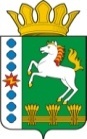 КОНТРОЛЬНО-СЧЕТНЫЙ ОРГАН ШАРЫПОВСКОГО РАЙОНАКрасноярского краяЗаключениена проект Постановления администрацииХолмогорского сельсовета «О внесении изменений в Постановление администрации Холмогорского сельсовета от 30.10.2013 № 292 «Об утверждении муниципальной программы Холмогорского сельсовета «Муниципальное управление» на 2014-2016 годы (в ред. от 18.02.2014 № 20-П, от 23.07.2014 № 164-П)07 октября  2014 год 							             	№ 73Настоящее экспертное заключение подготовлено Контрольно – счетным органом Шарыповского района на основании ст. 157 Бюджетного  кодекса Российской Федерации, ст. 9 Федерального закона от 07.02.2011 № 6-ФЗ «Об общих принципах организации и деятельности контрольно – счетных органов субъектов Российской Федерации и муниципальных образований», ст. 5 Решения Шарыповского районного Совета депутатов от 20.09.2012 № 31/289р «О внесении изменений и дополнений в Решение Шарыповского районного Совета депутатов от 21.06.2012 № 28/272р «О созданииКонтрольно – счетного органа Шарыповского района» (в ред. от 20.03.2014 № 46/536р), Соглашения от 20.01.2014  «О передаче Контрольно-счетному органу Шарыповского района полномочий Контрольно-счетного органа Холмогорского сельсовета по осуществлению внешнего муниципального финансового контроля».Представленный на экспертизу проект Постановления администрации Холмогорского сельсовета «О внесении изменений в Постановление администрации Холмогорского сельсовета от 30.10.2013 № 292 «Об утверждении муниципальной программы Холмогорского сельсовета «Муниципальное управление» на 2014-2016 годы (в ред. от 18.02.2014 № 20-П, от 23.07.2014 № 164-П) направлен в Контрольно – счетный орган Шарыповского района 07 октября 2014 года, разработчиком данного проекта Постановления является администрация Холмогорского сельсовета Шарыповского района.Основанием для разработки муниципальной программы являются:- статья 179 Бюджетного кодекса Российской Федерации;- Постановление администрации Холмогорского сельсовета от 29.07.2013 № 207 «Об утверждении Порядка принятия решений о разработке  муниципальных программ Холмогорского сельсовета, их формировании и реализации»;- распоряжение администрации Холмогорскогосельсовета от 29.08.2013  № 16 «Об утверждении Перечня муниципальных программ Холмогорского сельсовета».Ответственный исполнитель муниципальной программы администрация Холмогорского сельсовета.Соисполнители муниципальной программы отсутствуют.Подпрограммами муниципальной программы являются:«Управление муниципальным имуществом и  земельными ресурсами».«Управление муниципальными финансами».«Обеспечения документами территориального планирования».«Повышение энергетической эффективности и сокращение энергетических издержек в бюджетном секторе».«Обеспечение реализации муниципальной программы».Мероприятие проведено 07 октября 2014 года.В ходе подготовки заключения Контрольно – счетным органом Шарыповского района были проанализированы следующие материалы:- проект Постановления администрации Холмогорского сельсовета «О внесении изменений в постановление администрации Холмогорского сельсовета от 30.10.2013 № 292 «Об утверждении муниципальной программы Холмогорского сельсовета «Муниципальное управление» на 2014-2016 годы (в ред. от 18.02.2014 № 20-П, от 23.07.2014 № 164-П);- паспорт муниципальной программы Холмогорского сельсовета «Муниципальное управление» на 2014-2016 годы.Рассмотрев представленные материалы к проекту Постановления муниципальной программы «Муниципальное управление» на 2014-2016 годы установлено следующее:В соответствии с проектом паспорта муниципальной программы происходит изменение по строке (пункту) «Информация по ресурсному обеспечению программы, в том числе в разбивке по источникам финансирования по годам реализации программы».После внесения изменений строка  будет читаться:Увеличение  объемов бюджетных ассигнований  на реализацию муниципальной программы за счет бюджета поселения составило в сумме 415 496,00 рублей  или на  0,61 %.	Внесены изменения в паспорт подпрограммы № 5 «Обеспечение реализации муниципальной программы», в приложение № 2 подпрограммы.После внесения изменений строка будет читаться так:	Для решения задачи по повышению качества управления территорией поселения скорректирована сумма бюджетных ассигнований по разделу общегосударственные вопросы, подразделу функционирование Правительства Российской Федерации, высших исполнительных органов государственной власти субъектов Российской Федерации, местных администраций на сумму 415 640,00 рублей, в том числе:	- 60 000,00 рублей на изготовление и устройство металлических ворот гаража администрации Холмогорского сельсовета;	- 100 000,00 рублей настройка и обслуживание локально-вычислительной сети;	- 50 640,00 рублей на обслуживание пожарной сигнализации административного здания;	- 25 000,00 рублей на приобретение 2-х комплектов автошин для автомобилей администрации;	- 100 000,00 рублей на оплату за ГСМ;	- 20 000,00 рублей на проведение медицинского осмотра работников администрации;	- 60 000,00 рублей на оплату коммунальных услуг по теплоэнергии в связи с аварийной ситуацией.	Для решения задачи по обеспечению деятельности административных комиссий скорректирована сумма бюджетных ассигнований по разделу другие общегосударственные вопросы на сумму 144,00 рубля (на основании уведомлений от главных распорядителей бюджетных средств за счет краевого и районного бюджетов уменьшаются в 2014 году на 144,00 рубля).При проверке правильности планирования и составления проекта Постановления  нарушений не установлено.На основании выше изложенного Контрольно – счетный орган Шарыповского района предлагает администрации Холмогорского сельсовета принять проект Постановления администрации Холмогорского сельсовета «О внесении изменений в постановление администрации Холмогорскогосельсовета от 30.10.2013 № 292 «Об утверждении муниципальной программы «Муниципальное управление» на 2014-2016 годы (в ред. от 18.02.2014 № 20-П, от 23.07.2014 № 164-П).Аудитор Контрольно – счетного органа						И.В. ШмидтИнформация по ресурсному обеспечению программы, в том числе в разбивке по источникам финансирования, по годам реализации программы Предыдущая редакция (Постановление от 23.07.2014 № 164-П)Предлагаемая редакция (проект Постановления)Информация по ресурсному обеспечению программы, в том числе в разбивке по источникам финансирования, по годам реализации программы Планируемое финансирование программных мероприятий  составляет 68 459 393,00 руб., в том числе за счет средств, федерального бюджета 1 493 500,00 руб., из них:2014 год – 497 100,00 руб.2015 год – 498200,00 руб.2016 год – 498200,00  руб.за счет средств  краевого бюджета  43 200,00 руб.,. из них:2014 год – 14 500,00  руб.2015 год – 14 600,00 руб.2016 год – 14 600,00 руб.За счет средств бюджета поселения        66 922 693,00 руб., из них:2014 год – 28 195 405,00 руб.;2015 год - 19 191 650,00 руб.;2016 год – 19 535 638,00 руб.Планируемое финансирование программных мероприятий  составляет 68 874 889,00 руб., в том числе за счет средств,федерального бюджета 1 493 500,00 руб., из них:2014 год – 497 100,00 руб.2015 год – 498200,00 руб.2016 год – 498200,00  руб.за счет средств  краевого бюджета      43 056,00 руб.,. из них:2014 год – 13 856,00  руб.2015 год – 14 600,00 руб.2016 год – 14 600,00 руб.За счет средств бюджета поселения        67 338 333,00 руб., из них:2014 год – 28 611 045,00 руб.;2015 год – 19 191 650,00 руб.;2016 год – 19 535 638,00 руб.Информация по ресурсному обеспечению программы, в том числе в разбивке по источникам финансирования, по годам реализации программы Предыдущая редакция подпрограммы №5                       (Постановление от 23.07.2014 № 164-П)Предлагаемая редакция (проект подпрограммы)Информация по ресурсному обеспечению программы, в том числе в разбивке по источникам финансирования, по годам реализации программы Планируемое финансирование программных мероприятий  составляет 14 696 723,00 руб., в том числе за счет средств, федерального бюджета 1 493 500,00 руб., из них:2014 год – 497 100,00 руб.2015 год – 498 200,00 руб.2016 год – 498 200,00  руб.за счет средств  краевого бюджета 43 200,00руб.,. из них:2014 год – 14 500,00  руб.2015 год – 14 600,00 руб.2016 год – 14 600,00 руб.За счет средств бюджета поселения        13 160 023,00 руб., из них:2014 год – 4 411 435,00 руб.;2015 год – 4 323 850,00 руб.;2016 год – 4 424 738,00  руб.Планируемое финансирование программных мероприятий  составляет 15 112 219,00 руб., в том числе за счет средств, федерального бюджета 1 493 500,00 руб., из них:2014 год – 497 100,00 руб.2015 год – 498 200,00 руб.2016 год – 498 200,00  руб.за счет средств  краевого бюджета      43 056,00 руб.,. из них:2014 год – 13 856,00  руб.2015 год – 14 600,00 руб.2016 год – 14 600,00 руб.За счет средств бюджета поселения        13 575 663,00 руб., из них:2014 год – 4 827 075,00 руб.;2015 год – 4 323 850,00 руб.;2016 год – 4 424 738,00  руб.